Serena Gamberoni, dopo avere iniziato lo studio del Violino e del Canto lirico al Conservatorio di musica “F. A. Bonporti” di Trento, ha scelto, ancora giovanissima, di proseguire solo quelli di canto, perfezionandosi con vari artisti e approdando infine a Lella Cuberli.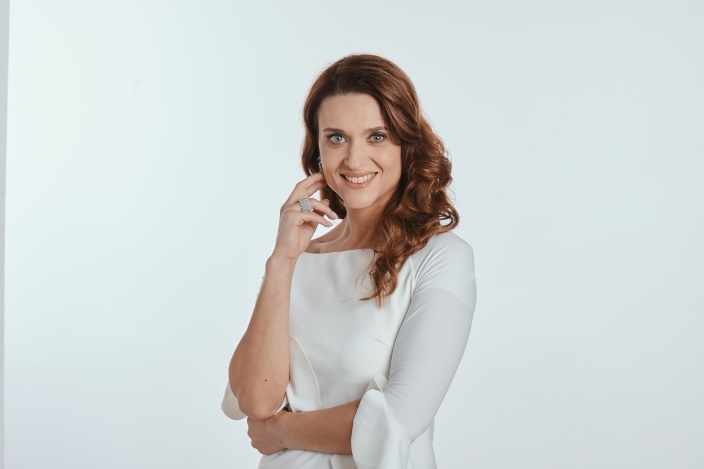 Ha iniziato la carriera nel 2000, vincendo contemporaneamente vari premi, compreso il Concorso Europeo Aslico per entrambi i ruoli richiesti, Adina in Elisir d’Amore e Sophie in Werther.Ha debuttato giovanissima al Teatro Carlo Felice di Genova nel 2004 come Giannetta ne L’Elisir d’amore, ed è poi tornata per Susanna ne Le nozze di Figaro durante l’anno mozartiano nel 2005, quindi Oscar, Norina, Mimì, Micaela e Donna Anna.Dopo aver inaugurato la stagione al San Carlo di Napoli sotto la bacchetta di Jeffrey Tate, ha debuttato alla Scala e al Covent Garden in nuove produzioni di Un Ballo in Maschera, cantando nel ruolo di Oscar anche all’Opera di Roma ed alla Fenice. Da qualche anno il suo repertorio si è ampliato e radicato sempre di più verso i ruoli lirici di Mimì, Liù, Contessa della Nozze di Figaro dapprima a Firenze e poi a Ravenna con il Maestro Muti, Amelia, Alice e Desdemona. Ha interpretato Nedda in Pagliacci al Teatro Carlo Felice a ottobre 2021.Oltre che una delle docenti, è la responsabile dell’Accademia di alto perfezionamento del Teatro Carlo Felice.